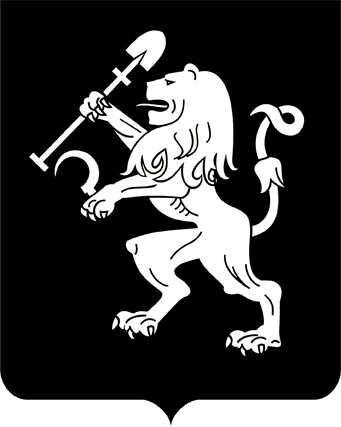 АДМИНИСТРАЦИЯ ГОРОДА КРАСНОЯРСКАРАСПОРЯЖЕНИЕО внесении изменения в распоряжение администрации города от 30.12.2019 № 176-гхНа основании заключения по результатам обследования после проведения первоочередных аварийно-восстановительных работ и иных мероприятий, связанных с предупреждением угрозы возникновения чрезвычайной ситуации техногенного характера в жилом доме № 11а  по ул. Партизана Железняка в г. Красноярске, подготовленного обществом с ограниченной ответственностью «Научно-технический прогресс», об устранении аварийности здания, протокола межведомственной комиссии по вопросам оценки и обследования жилых помещений жилищного фонда Российской Федерации, многоквартирных домов, находящихся в федеральной собственности, муниципального жилищного фонда и частного жилищного фонда в целях признания помещений жилыми помещениями, жилых помещений пригодными (непригодными) для проживания граждан, а также многоквартирного дома в целях признания его аварийным и подлежащим сносу или реконструкции              от 17.12.2020, руководствуясь статьями 45, 58, 59 Устава города Красноярска, распоряжением Главы города от 22.12.2006 № 270-р:1. Внести изменение в распоряжение администрации города                 от 30.12.2019 № 176-гх «О признании многоквартирных домов аварийными и подлежащими сносу, многоквартирного дома аварийным и подлежащим реконструкции, жилого помещения непригодным для проживания», признав пункт 2 утратившим силу.2. Настоящее распоряжение опубликовать в газете «Городские             новости» и разместить на официальном сайте администрации города.Заместитель Главы города –руководитель департаментагородского хозяйства                                                              А.А. Фоминых28.12.2020№ 180-гх